Отчёт по теме самообразования «Влияние устного народного творчества на развитие речи детей 3-4 лет».В 2015-2016 учебном году мною была изучена тема «Развитие речи детей младшего дошкольного возраста с использованием народного творчества».Возраст от 3 до 4 лет имеет особое значение для речевого развития ребенка. Главная задача моя в области развития речи детей младшего дошкольного возраста – помочь им в освоении разговорной речи, родного языка. Важнейшим источником развития выразительности детской речи являются произведения устного народного творчества, в том числе малые фольклорные формы (загадки, заклички, потешки, прибаутки, песенки, скороговорки, пословицы, поговорки, считалки, колыбельные).Воспитательное, познавательное и эстетическое значение фольклора огромно, так как он расширяет знания ребенка об окружающей действительности, развивает умение чувствовать художественную форму, мелодику и ритм родного языка.Возможность использования устного народного творчества в дошкольном учреждении для развития речи детей дошкольного возраста обусловлена спецификой содержания и форм произведений словесного творчества русского народа, характером знакомства с ними и речевым развитием дошкольников.Дети хорошо воспринимают фольклорные произведения благодаря их мягкому юмору, ненавязчивому дидактизму и знакомым жизненным ситуациям.Устное народное творчество - неоценимое богатство каждого    народа, выработанный веками взгляд на жизнь, общество, природу, показатель его способностей и таланта. Через устное народное творчество ребёнок не только овладевает родным языком, но и, осваивая его красоту, лаконичность приобщается к культуре своего народа, получает первые впечатления о ней.В течение полу года большое внимание я уделила знакомству детей с загадками, колыбельными, считалками, потешками и сказками. Материал отбирала в соответствии с возрастными возможностями детей. Деятельность детей была организована с учётом интеграции образовательных областей.В ходе работы над темой самообразования мною была собрана картотека загадок. Известно, что загадки обогащают словарь детей, развивают воображение, слуховое восприятие. Загадка – одна из малых форм устного народного творчества, в которой в предельно сжатой, образной форме даются наиболее яркие, характерные признаки предметов или явлений.Знакомство с потешками начиналось с рассматривания картинок, иллюстраций, игрушек. В предварительной беседе объяснялись значения слов, которые дети услышат в потешке.Перед сном дети моей группы слушали колыбельные, сказки  в моём исполнении,   Колыбельные песни, по мнению народа – спутник детства. Они наряду с другими жанрами заключают в себе могучую силу, позволяющую развивать речь детей дошкольного возраста. Колыбельные песни обогащают словарь детей за счет того, что содержат широкий круг сведений об окружающем мире, прежде всего о тех предметах, которые близки опыту людей и привлекают своим внешним видом. 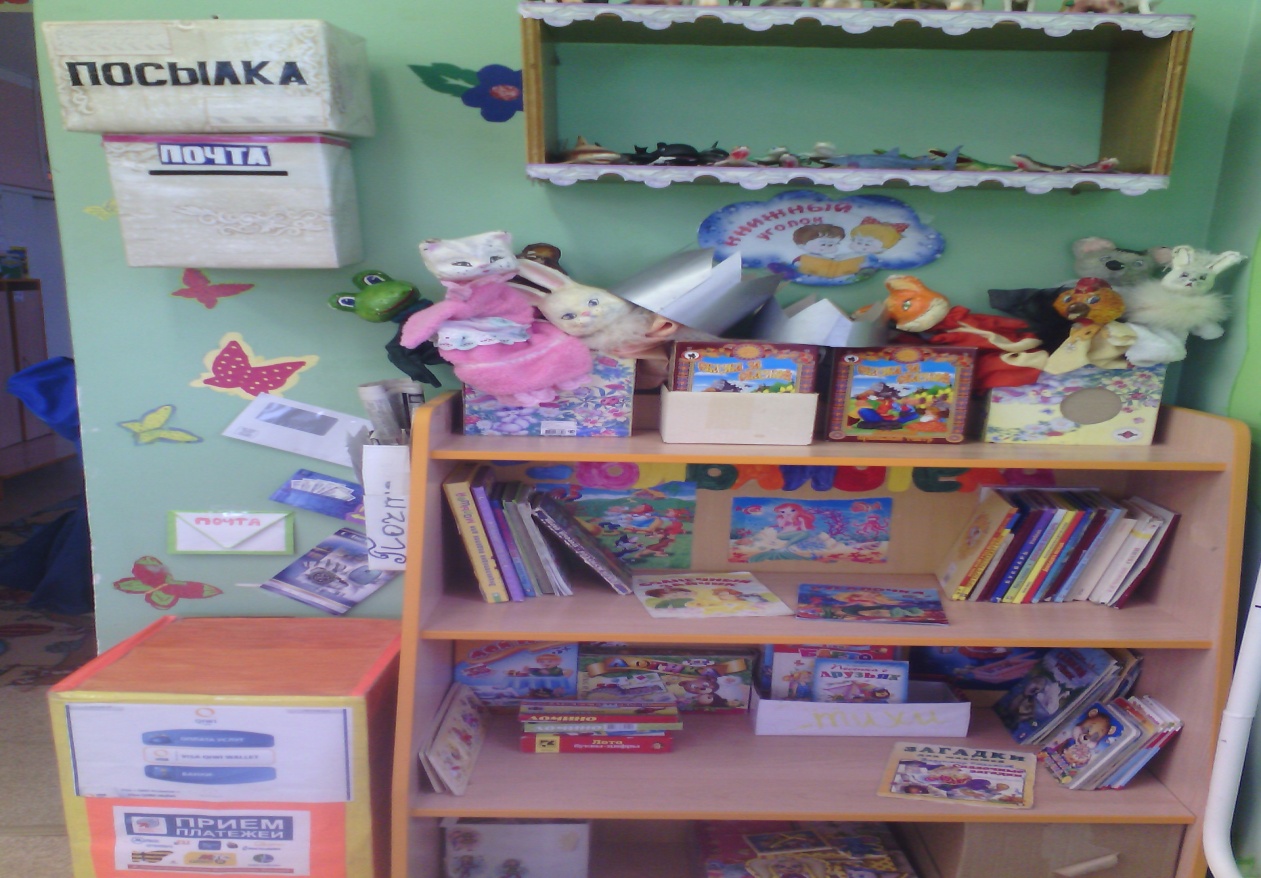 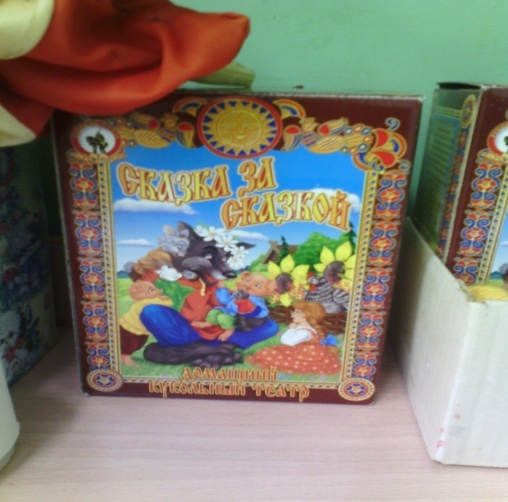 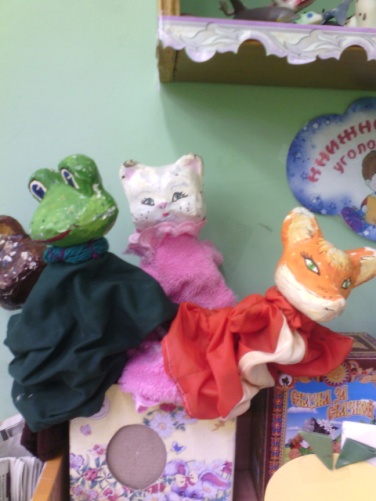 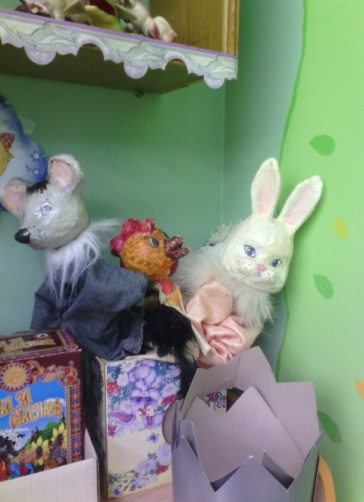 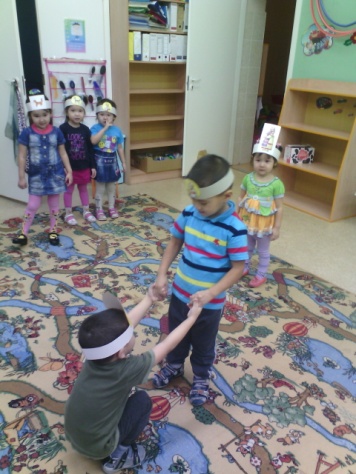 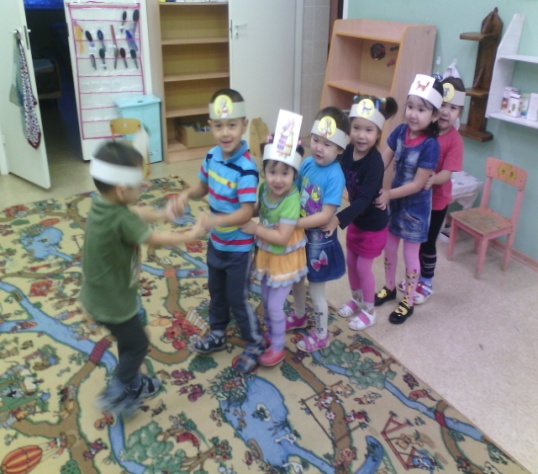 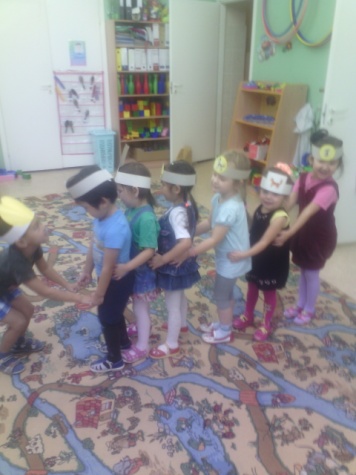 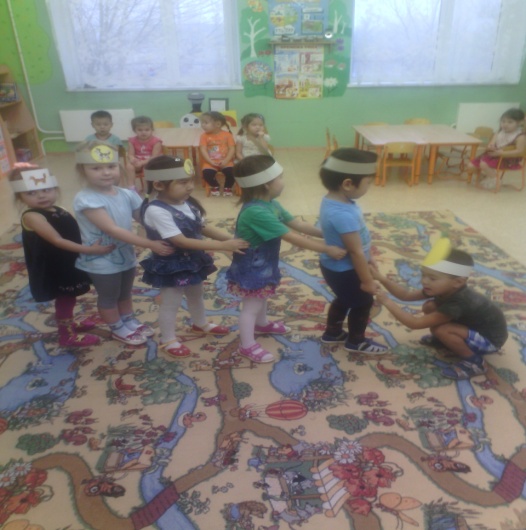 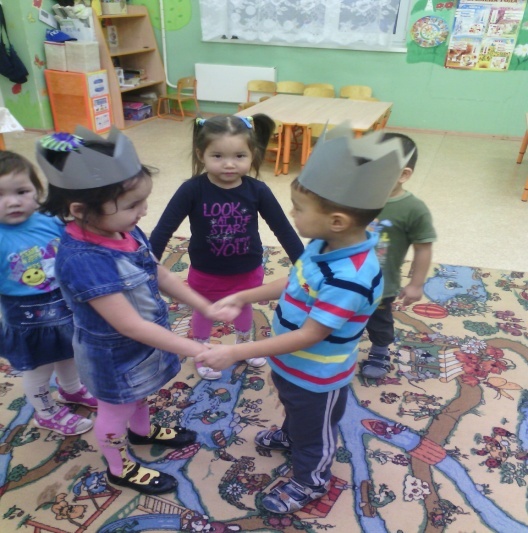 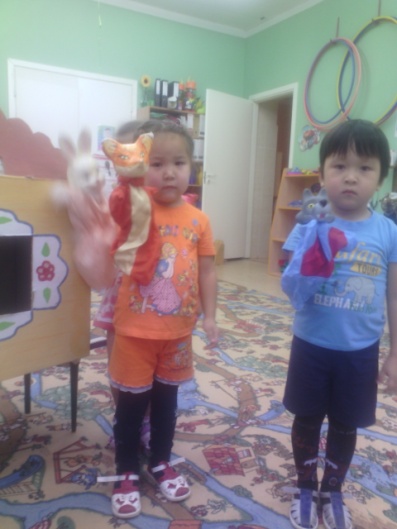 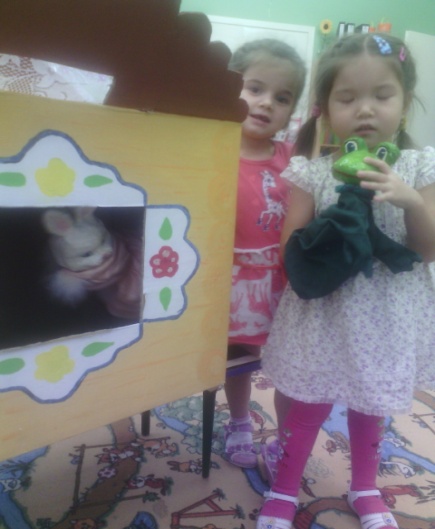 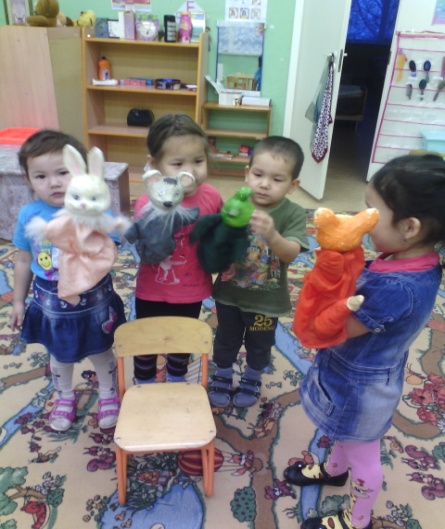 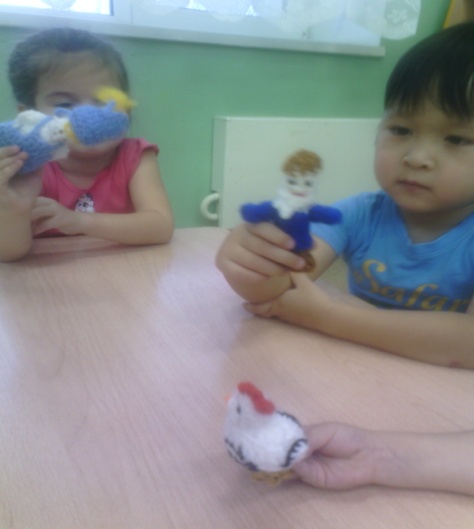 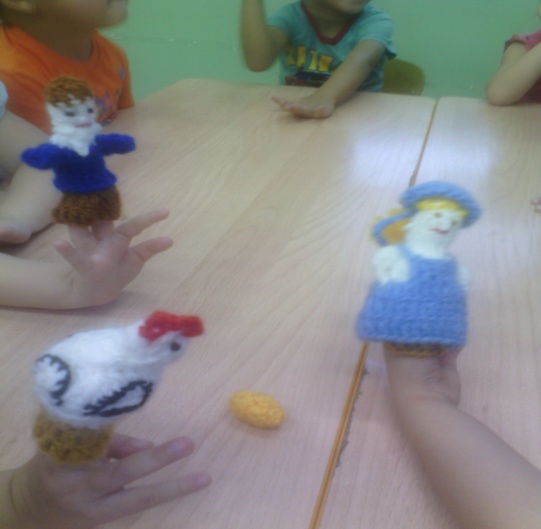 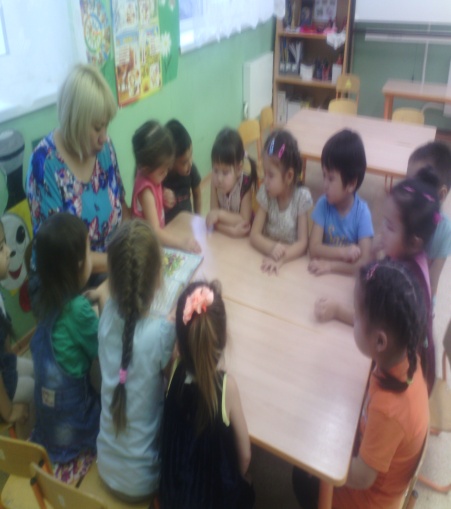 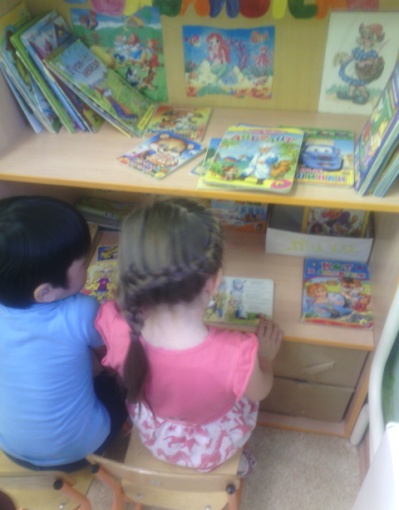 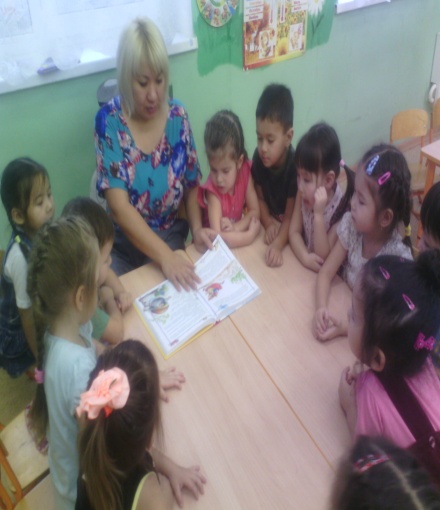 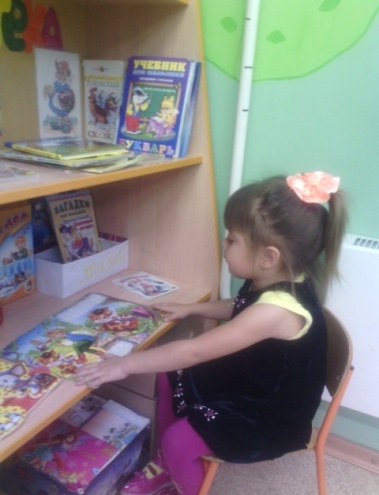 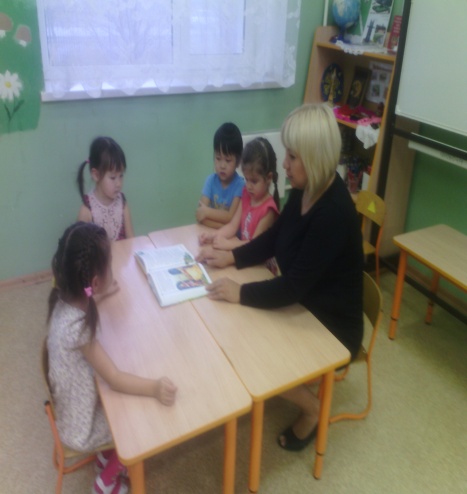 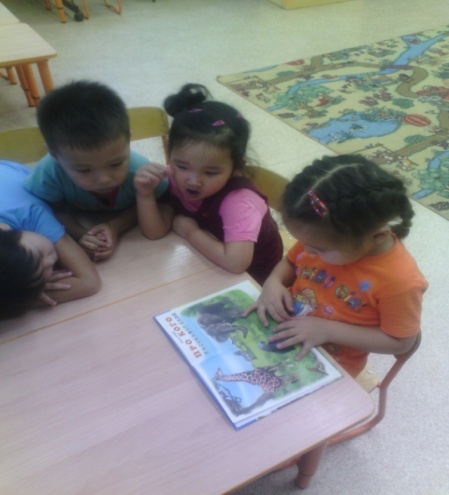 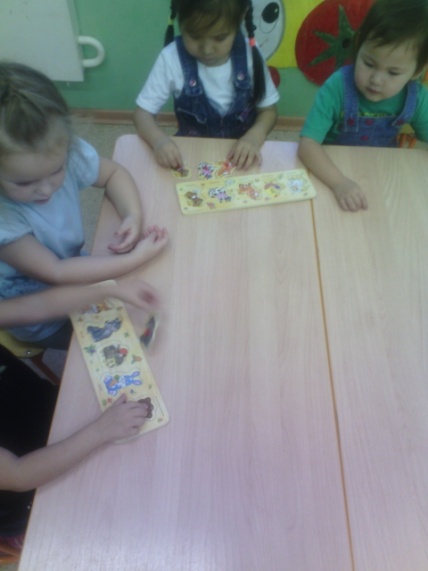 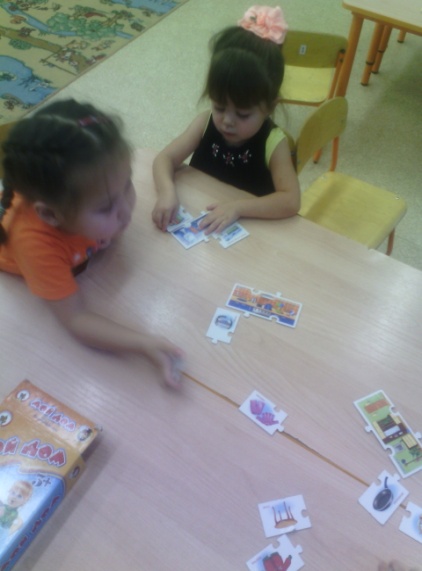 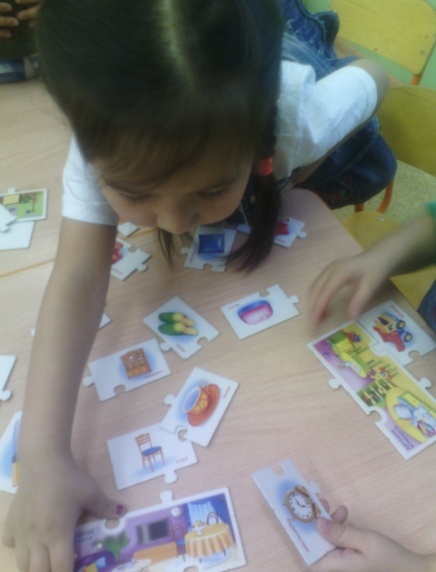 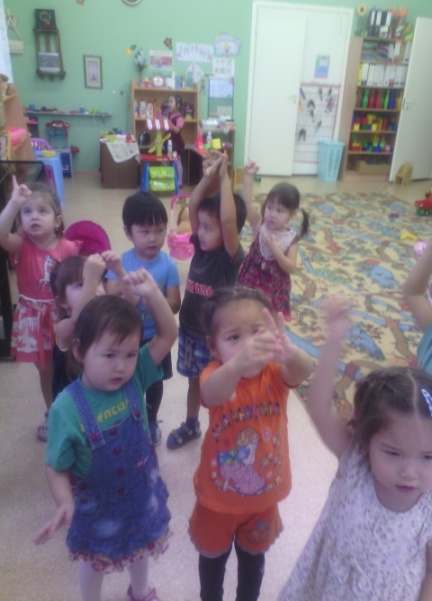 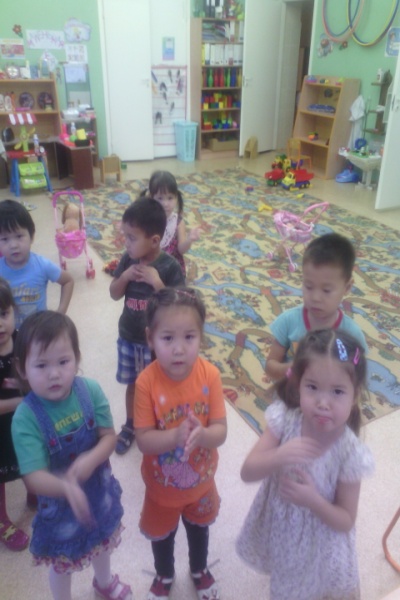 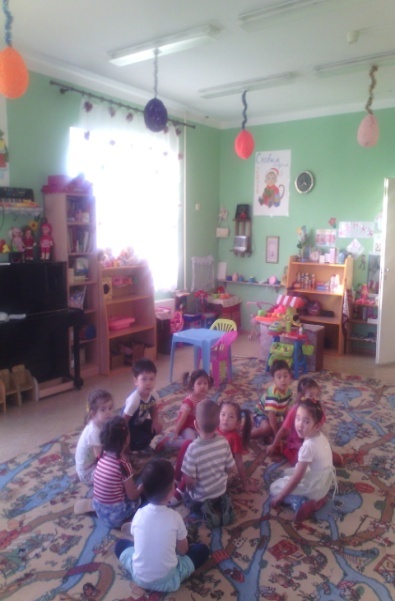 